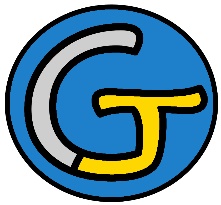 Rallye Lecture Cycle 3Gare au carnage, Amédée Petipotage !Jean-Loup Craipeau (éditions Lire C’est Partir)Gare au carnage, Amédée Petipotage !Jean-Loup Craipeau (éditions Lire C’est Partir)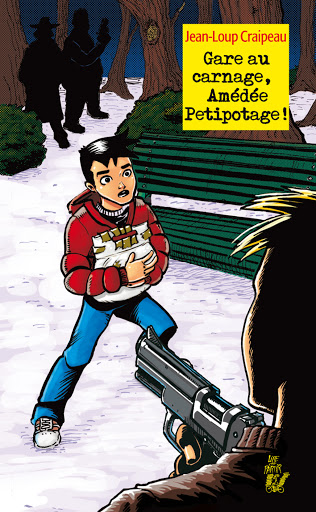 1 - Où vit Clodo, l’ami d’Amédée ?	a) Il vit dans une caravane.	b) Il vit dans un hôtel.	c) Il vit dehors.1 - Où vit Clodo, l’ami d’Amédée ?	a) Il vit dans une caravane.	b) Il vit dans un hôtel.	c) Il vit dehors.6 - À qui Amédée raconte-t-il ses soucis ?	a) Il les raconte à Ludivine.	b) Il les raconte à Nicolas.	c) Il les raconte à Machin.2 - Pourquoi Clodo donne-t-il son chien à Amédée ?	a) Car il est allergique.	b) Car il souhaite trouver du travail.	c) Car le chien l’a mordu.2 - Pourquoi Clodo donne-t-il son chien à Amédée ?	a) Car il est allergique.	b) Car il souhaite trouver du travail.	c) Car le chien l’a mordu.7 - Que contient le sac des malfaiteurs ?	a) Il contient de la drogue.	b) Il contient de l’argent.	c) Il contient des bijoux.3 - Où les trois malfaiteurs jettent-ils leur sac ?	a) Ils le jettent dans la rivière.	b) Ils le jettent dans un bus.	c) Ils le jettent dans une poubelle.3 - Où les trois malfaiteurs jettent-ils leur sac ?	a) Ils le jettent dans la rivière.	b) Ils le jettent dans un bus.	c) Ils le jettent dans une poubelle.8 - Que s’est-il passé pendant l’absence de la famille d’Amédée ?	a) Leur appartement a brûlé.	b) Leur voiture a été volée.	c) Leur maison a été cambriolée.4 - Pourquoi Clodo se retrouve-t-il à l’hôpital ?	a) Car on lui a tiré dessus.	b) Car on lui a cassé les jambes.	c) Car on l’a poussé dans les escaliers.4 - Pourquoi Clodo se retrouve-t-il à l’hôpital ?	a) Car on lui a tiré dessus.	b) Car on lui a cassé les jambes.	c) Car on l’a poussé dans les escaliers.9 - Qui retrouve la trace des malfaiteurs ?	a) C’est Salem.	b) C’est le chien. 	c) C’est Clodo.5 - Comment Amédée parvient-il à rentrer dans l’hôpital ?	a) En se glissant dans une ambulance.	b) En accompagnant une vieille dame.	c) En passant par les égouts.5 - Comment Amédée parvient-il à rentrer dans l’hôpital ?	a) En se glissant dans une ambulance.	b) En accompagnant une vieille dame.	c) En passant par les égouts.10 - De quoi Clodo est-il coupable ?	a) Il vendait de la drogue.	b) Il faisait des cambriolages.	c) Il n’a rien fait du tout.Rallye Lecture Cycle 3Rallye Lecture Cycle 3Rallye Lecture Cycle 3Rallye Lecture Cycle 3Rallye Lecture Cycle 3Gare au carnage, Amédée Petipotage !Jean-Loup Craipeau (éditions Lire C’est Partir)Gare au carnage, Amédée Petipotage !Jean-Loup Craipeau (éditions Lire C’est Partir)Gare au carnage, Amédée Petipotage !Jean-Loup Craipeau (éditions Lire C’est Partir)Gare au carnage, Amédée Petipotage !Jean-Loup Craipeau (éditions Lire C’est Partir)Gare au carnage, Amédée Petipotage !Jean-Loup Craipeau (éditions Lire C’est Partir)Gare au carnage, Amédée Petipotage !Jean-Loup Craipeau (éditions Lire C’est Partir)Gare au carnage, Amédée Petipotage !Jean-Loup Craipeau (éditions Lire C’est Partir)Gare au carnage, Amédée Petipotage !Jean-Loup Craipeau (éditions Lire C’est Partir)CORRECTIONCORRECTIONCORRECTIONCORRECTIONCORRECTION1 - Où vit Clodo, l’ami d’Amédée ?c) Il vit dehors.1 - Où vit Clodo, l’ami d’Amédée ?c) Il vit dehors.1 - Où vit Clodo, l’ami d’Amédée ?c) Il vit dehors.1 - Où vit Clodo, l’ami d’Amédée ?c) Il vit dehors.1 - Où vit Clodo, l’ami d’Amédée ?c) Il vit dehors.1 - Où vit Clodo, l’ami d’Amédée ?c) Il vit dehors.1 - Où vit Clodo, l’ami d’Amédée ?c) Il vit dehors.6 - À qui Amédée raconte-t-il ses soucis ?a) Il les raconte à Ludivine.6 - À qui Amédée raconte-t-il ses soucis ?a) Il les raconte à Ludivine.6 - À qui Amédée raconte-t-il ses soucis ?a) Il les raconte à Ludivine.6 - À qui Amédée raconte-t-il ses soucis ?a) Il les raconte à Ludivine.6 - À qui Amédée raconte-t-il ses soucis ?a) Il les raconte à Ludivine.6 - À qui Amédée raconte-t-il ses soucis ?a) Il les raconte à Ludivine.2 - Pourquoi Clodo donne-t-il son chien à Amédée ?b) Car il souhaite trouver du travail.2 - Pourquoi Clodo donne-t-il son chien à Amédée ?b) Car il souhaite trouver du travail.2 - Pourquoi Clodo donne-t-il son chien à Amédée ?b) Car il souhaite trouver du travail.2 - Pourquoi Clodo donne-t-il son chien à Amédée ?b) Car il souhaite trouver du travail.2 - Pourquoi Clodo donne-t-il son chien à Amédée ?b) Car il souhaite trouver du travail.2 - Pourquoi Clodo donne-t-il son chien à Amédée ?b) Car il souhaite trouver du travail.2 - Pourquoi Clodo donne-t-il son chien à Amédée ?b) Car il souhaite trouver du travail.7 - Que contient le sac des malfaiteurs ?a) Il contient de la drogue.7 - Que contient le sac des malfaiteurs ?a) Il contient de la drogue.7 - Que contient le sac des malfaiteurs ?a) Il contient de la drogue.7 - Que contient le sac des malfaiteurs ?a) Il contient de la drogue.7 - Que contient le sac des malfaiteurs ?a) Il contient de la drogue.7 - Que contient le sac des malfaiteurs ?a) Il contient de la drogue.3 - Où les trois malfaiteurs jettent-ils leur sac ?c) Ils le jettent dans une poubelle.3 - Où les trois malfaiteurs jettent-ils leur sac ?c) Ils le jettent dans une poubelle.3 - Où les trois malfaiteurs jettent-ils leur sac ?c) Ils le jettent dans une poubelle.3 - Où les trois malfaiteurs jettent-ils leur sac ?c) Ils le jettent dans une poubelle.3 - Où les trois malfaiteurs jettent-ils leur sac ?c) Ils le jettent dans une poubelle.3 - Où les trois malfaiteurs jettent-ils leur sac ?c) Ils le jettent dans une poubelle.3 - Où les trois malfaiteurs jettent-ils leur sac ?c) Ils le jettent dans une poubelle.8 - Que s’est-il passé pendant l’absence de la famille d’Amédée ?c) Leur maison a été cambriolée.8 - Que s’est-il passé pendant l’absence de la famille d’Amédée ?c) Leur maison a été cambriolée.8 - Que s’est-il passé pendant l’absence de la famille d’Amédée ?c) Leur maison a été cambriolée.8 - Que s’est-il passé pendant l’absence de la famille d’Amédée ?c) Leur maison a été cambriolée.8 - Que s’est-il passé pendant l’absence de la famille d’Amédée ?c) Leur maison a été cambriolée.8 - Que s’est-il passé pendant l’absence de la famille d’Amédée ?c) Leur maison a été cambriolée.4 - Pourquoi Clodo se retrouve-t-il à l’hôpital ?a) Car on lui a tiré dessus.4 - Pourquoi Clodo se retrouve-t-il à l’hôpital ?a) Car on lui a tiré dessus.4 - Pourquoi Clodo se retrouve-t-il à l’hôpital ?a) Car on lui a tiré dessus.4 - Pourquoi Clodo se retrouve-t-il à l’hôpital ?a) Car on lui a tiré dessus.4 - Pourquoi Clodo se retrouve-t-il à l’hôpital ?a) Car on lui a tiré dessus.4 - Pourquoi Clodo se retrouve-t-il à l’hôpital ?a) Car on lui a tiré dessus.4 - Pourquoi Clodo se retrouve-t-il à l’hôpital ?a) Car on lui a tiré dessus.9 - Qui retrouve la trace des malfaiteurs ?b) C’est le chien. 9 - Qui retrouve la trace des malfaiteurs ?b) C’est le chien. 9 - Qui retrouve la trace des malfaiteurs ?b) C’est le chien. 9 - Qui retrouve la trace des malfaiteurs ?b) C’est le chien. 9 - Qui retrouve la trace des malfaiteurs ?b) C’est le chien. 9 - Qui retrouve la trace des malfaiteurs ?b) C’est le chien. 5 - Comment Amédée parvient-il à rentrer dans l’hôpital ?b) En accompagnant une vieille dame.5 - Comment Amédée parvient-il à rentrer dans l’hôpital ?b) En accompagnant une vieille dame.5 - Comment Amédée parvient-il à rentrer dans l’hôpital ?b) En accompagnant une vieille dame.5 - Comment Amédée parvient-il à rentrer dans l’hôpital ?b) En accompagnant une vieille dame.5 - Comment Amédée parvient-il à rentrer dans l’hôpital ?b) En accompagnant une vieille dame.5 - Comment Amédée parvient-il à rentrer dans l’hôpital ?b) En accompagnant une vieille dame.5 - Comment Amédée parvient-il à rentrer dans l’hôpital ?b) En accompagnant une vieille dame.10 - De quoi Clodo est-il coupable ?c) Il n’a rien fait du tout.10 - De quoi Clodo est-il coupable ?c) Il n’a rien fait du tout.10 - De quoi Clodo est-il coupable ?c) Il n’a rien fait du tout.10 - De quoi Clodo est-il coupable ?c) Il n’a rien fait du tout.10 - De quoi Clodo est-il coupable ?c) Il n’a rien fait du tout.10 - De quoi Clodo est-il coupable ?c) Il n’a rien fait du tout.Question1234455678910Points111111111111